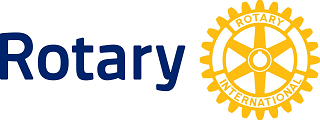 　　　　　　　　　　　　　国際ロータリー第2560地区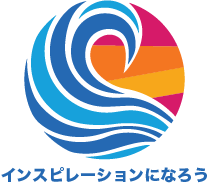 　　　　　　　　　　　　　新津中央ロータリークラブ週報2018年7月　　第３例会（第1340号）　　　例会場　割烹一楽2018－2019年度　国際ロータリーテーマ　BE THE INSPIRATION（インスピレーションになろう）2018－2019年度　第2560地区テーマ　　 自らのロータリーストーリーを作りましょう2018－2019年度　新津中央RCテーマ　　 例会・クラブ行事に参加しよう●点鐘　新津中央RC会長　齋藤　嘉昭●ソング　それでこそロータリー●握手タイム●お客様紹介　ゲスト　いらっしゃいません　ビジター　いらっしゃいません●会長挨拶　新津中央RC会長　齋藤　嘉昭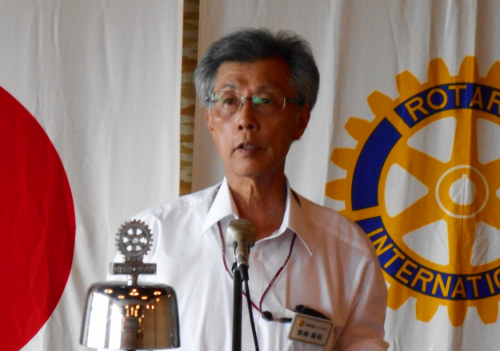 （要旨）　　とても暑い日が続いております。サッカーワールドカップが終了し、早起きしてテレビを見ることもなくなりましたが、寝苦しい日が続いているので皆様の体調が心配です。来年は日本でラグビーワールドカップが９月に開催されるようですが、２年後の東京オリンピックはちょうど今頃が競技日程となっているようですので、暑さ対策が非常に重要になってくるのではないでしょうか。２年後は私も還暦を迎える年でもありますので、是非生で観戦に行きたいと考えております。●卓上花紹介　諸橋　敏松　花　　　名／リンドウ原　産　地／ヨーロッパ、アジアの温帯地方生　産　地／福島県　下郷町花  言  葉／貞節　誠実　満ちた自信●幹事報告・西日本豪雨災害支援について・７月２８日（土）川瀬年度ロータリー防減災セミナーについて・９月２９日（土）・３０日（日）第１８回ライラ（ＲＹＬＡ）研修開催について・あきはなびまつり協賛について以上、4点が届いております。●委員会報告　特になし●お客様挨拶　ありません●本日のプログラム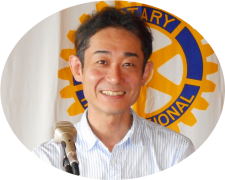 　クラブフォーラム（第2回目）　プログラム委員会　坂爪　慶　広報・クラブ会報・雑誌委員会　髙橋　健朗　親睦委員会　風間　啓一郎（代理　副委員長　髙橋　健朗）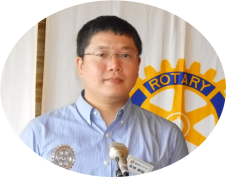 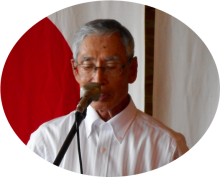 　職業奉仕委員会　押味　弘一社会奉仕委員会　五十嵐　純一（代理　副委員長　望月　治）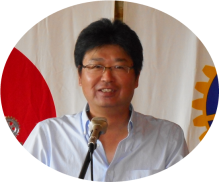 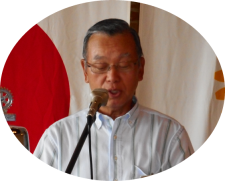 　国際奉仕委員会　山田　道夫　ロータリー財団委員会　川名　一弘　　　　　　　　　　　（代理　井浦　行重）　米山記念奨学委員会　小川　信正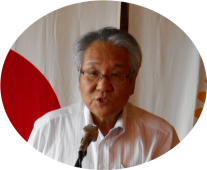 　青少年奉仕委員会　草野　満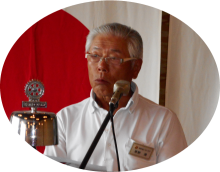 環境問題について　小川　信正　　昨日より話題になっているストロー廃止問題に絡めて、環境問題に詳しい小川会員より小時間の卓話をいただきました。●出席報告前回の出席　欠席者12名中１名メーキャップのため６３.34％に訂正  本日の出席　会員30名中 17名出席で56.6７％でした●ボックス紹介ニコニコボックス　◇猛暑を乗り切るには強い気持ちが大切です。　気合だ！気合だ！気合だ！会長　齋藤　嘉昭　幹事　井浦　行重◇お礼が遅れましたが、先日誕生祝いをいただき誠にありがとうございました。坂爪　慶◇吉田会長御夫妻ようこそ！！奥様美人でゴサイのようです（※）。　　　　　　　　　　　　　　　　遠山　悦男※前回ニコニコボックスの遠山会員の記入漏れがございました。掲載が遅れましたことをここに陳謝いたします（クラブ会報委員会）　　　　　　  本日の合計　　  　3,000 円（累計21,000円）米山ボックス本日の合計　 　　　　　0円（累計2,000円）財団ボックス本日の合計　　　　　　　　0円（累計4,000 円）●コインボックス　特になし●点鐘　新津中央RC会長　齋藤嘉昭☆★☆★☆★☆★☆★☆★☆★☆★☆★☆★国際ロータリー第2560地区　新津中央ロータリークラブ創設　1978年10月2日事務局　新潟県新潟市秋葉区新津本町3丁目1番7号新津商工会議所内TEL0250-22-0121　FAX0250-25-2332例会場　新潟県新潟市秋葉区新津本町2丁目7番10号　　　　割烹　一楽　TEL　0250-22-3155例会日　毎週火曜日　12：30開始　13：30終了会長　齋藤嘉昭　幹事　井浦行重SAA　諸橋敏松　副SAA　渡邊嘉子クラブ会報　髙橋健朗　坂爪慶☆★☆★☆★☆★☆★☆★☆★☆★☆★☆★